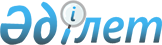 О внесении изменении в решение маслихата города Семей от 29 октября 2021 года № 17/112-VII "Об утверждении Правил и размера оказания социальной поддержки по оплате коммунальных услуг и приобретению топлива за счет бюджетных средств специалистам государственных организаций здравоохранения, социального обеспечения, образования, культуры, спорта и ветеринарии, проживающим и работающим в сельских населенных пунктах города Семей"Решение маслихата города Семей области Абай от 22 сентября 2023 года № 11/64-VIII. Зарегистрировано Департаментом юстиции области Абай 26 сентября 2023 года № 127-18
      Маслихат города Семей РЕШИЛ:
      1. Внести в решение маслихата города Семей "Об утверждении Правил и размера оказания социальной поддержки по оплате коммунальных услуг и приобретению топлива за счет бюджетных средств специалистам государственных организаций здравоохранения, социального обеспечения, образования, культуры, спорта и ветеринарии, проживающим и работающим в сельских населенных пунктах города Семей" от 29 октября 2021 года № 17/112-VII (зарегистрировано в Реестре государственной регистрации нормативных правовых актов под № 25226) следующие изменения:
      заголовок указанного решения изложить в следующей редакции:
      "Об утверждении Порядка и размера оказания социальной поддержки по оплате коммунальных услуг и приобретению топлива за счет бюджетных средств специалистам государственных организаций здравоохранения, социального обеспечения, образования, культуры, спорта и ветеринарии, проживающим и работающим в сельских населенных пунктах города Семей"
      приложение к указанному решению изложить в новой редакции согласно приложению к настоящему решению.
      2. Настоящее решение вводится в действие по истечении десяти календарных дней после дня его первого официального опубликования Порядок и размер оказания социальной поддержки по оплате коммунальных услуг и приобретению топлива за счет бюджетных средств специалистам государственных организаций здравоохранения, социального обеспечения, образования, культуры, спорта, ветеринарии, проживающим и работающим в сельских населенных пунктах города Семей 1. Общие положения
      1. Настоящий Порядок разработан в соответствии с Законом Республики Казахстан "О государственном регулировании развития агропромышленного комплекса и сельских территорий" и определяет порядок и размер оказания социальной поддержки по оплате коммунальных услуг и приобретению топлива за счет бюджетных средств специалистам государственных организаций здравоохранения, социального обеспечения, образования, культуры, спорта и ветеринарии, проживающим и работающим в сельских населенных пунктах города Семей.
      2. Назначение социальной поддержки осуществляется уполномоченным органом – государственное учреждение "Отдел занятости и социальных программ города Семей области Абай". 2. Порядок оказания социальной поддержки
      3. Социальная поддержка по оплате коммунальных услуг и приобретению топлива оказывается за счет бюджетных средств, специалистам государственных организациий здравоохранения, социального обеспечения, образования, культуры, спорта и ветеринарии проживающим и работающим в сельских населенных пунктах города Семей, без истребования заявлений от получателей, на основании сводных списков, утвержденных первыми руководителями государственных организаций, через банки второго уровня или организации, имеющие лицензии на соответствующие виды банковских операций.
      4. Социальная поддержка оказывается лицам, постоянно проживающим и работающим в сельских населенных пунктах на территории города Семей. 3. Размер оказания социальной поддержки
      5. Социальная поддержка оказывается один раз в год за счет бюджетных средств в размере 10,2394 месячных расчетных показателей.
					© 2012. РГП на ПХВ «Институт законодательства и правовой информации Республики Казахстан» Министерства юстиции Республики Казахстан
				
Д. Шакаримов
Приложение к решению
Маслихат города Семей области
Абай
от 22 сентября 2023 года
№ 11/64-VIII